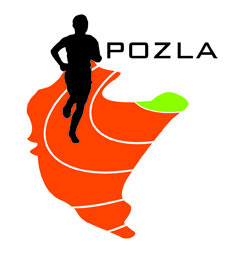 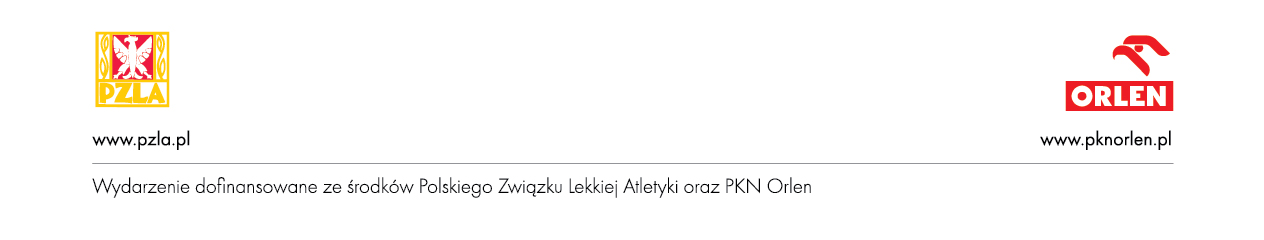 REGULAMIN ZAWODÓWORGANIZATOR:		Podkarpacka Federacja SportuKIEROWNICTWO:		Podkarpacki Okręgowy Związek Lekkiej Atletyki,TERMIN I MIEJSCE:		22 października 2022 (sobota) Kolbuszowa, godz. 13.30 				 	tereny zielone Fundacji na Rzecz Kultury Fizycznej i Sportu, ul. Wolska 2UCZESTNICTWO:		W Międzywojewódzkich Mistrzostwach Młodzików prawo startu mają     	zawodnicy urodzeni w latach 2007-2008. W zawodach Systemu Sportu Młodzieżowego mogą uczestniczyć zawodnicy posiadający:▪ numer PESEL ▪ licencję zawodniczą wystawioną przez Polski Związek Lekkiej Atletyki potwierdzającą uczestnictwo
zawodnika we współzawodnictwie sportowym organizowanym przez PZLA,▪ aktualne orzeczenie lekarskie o zdolności do uprawiania lekkiej atletyki,▪ zagraniczni, których udział określają przepisy Polskiego Związku Lekkiej Atletyki.
Warunkiem startu w Międzywojewódzkich Mistrzostwach U16 w biegach przełajowych jest nieprzekroczenielimitu startów określonych w regulaminie SSM.Uwaga: start w biegu przełajowym w ramach MMM ogranicza prawo udziału w letnich MMM do udziału jedynie w jednej konkurencji indywidualnej lub sztafecie.Podczas Międzywojewódzkich Mistrzostw U16 nie ma możliwości startu PK (poza konkursem).KATEGORIE WIEKOWE ORAZ PROGRAM MINUTOWY:        Klasyfikacja klubowa i wojewódzka: prowadzona będzie dla kategorii wiekowej Młodzika.
        Do klasyfikacji wliczane będą punkty wszystkich punktujących zawodników (wg. regulaminu):W klasyfikacji klubowej Młodzika za zajęcie miejsc I – III zostaną wręczone puchary.NAGRODY: 				Młodzicy za zajęcie miejsc I - III otrzymują medale, za I-VI dyplomy.  						Klasyfikacja klubowa MMM za miejsca I-III pucharyZGŁOSZENIA: 			Dla biegów w ramach Międzywojewódzkich Mistrzostw Młodzików obowiązuje wyłącznie system zgłoszeń elektronicznych, który wraz z instrukcją zamieszczony jest pod adresem: http://starter.pzla.pl/ System zgłoszeń zostanie zamknięty w dniu 20 października o godz. 20.00. Zawodnicy startują z karteczkami startowymi. Dla biegów w ramach Grand Prix Podkarpacia w Biegach Przełajowych zostanie otwarty osobny panel zgłoszeń.  Do Biegu Orląt Lwowskich nie ma panelu zgłoszeńBIURO ZAWODÓW:			W sali konferencyjnej hotelu przy stadionie w Kolbuszowej, ul. Wolska 2,
   					    	czynne od godziny 12:00. ZASADY FINANSOWANIA: 		Koszty organizacyjne zawodów pokrywa organizator, 
       						koszty osobowe – zgłaszające kluby lub inne organizacje. KOMUNIKAT: 			Po zawodach do pobrania ze strony www.pozla.pl INNE: 					Zawodnik przystępując do startu w zawodach oświadcza, że:❖ zapoznał się z treścią niniejszego Regulaminu i zobowiązuje się do jego przestrzegania. Nieprzestrzeganie niniejszego Regulaminu może skutkować wykluczeniem zawodnika ze startu w zawodach lub z udziału w ceremonii dekoracji medalowej,❖ zapoznał się z informacją organizacyjną oraz techniczną i zobowiązuje się do ich przestrzegania. Nieprzestrzeganie ujętych w informacji organizacyjnej i technicznej zasad może skutkować wykluczeniem zawodnika ze startu w zawodach,❖ wyraża zgodę na nieodpłatne utrwalenie wizerunku w formie rejestracji foto i video, a także publikację 
i udostępnienie wizerunku w dokumentach sprawozdawczych, wydawnictwach oraz w internecie przez Polski Związek Lekkiej Atletyki,✓ Zgodnie z art. 38 Ustawy o sporcie z 25 czerwca 2010 r. (Dz. U. z 2018 r. poz. 1669 z późn. zm.) obowiązek ubezpieczenia zawodników od następstw nieszczęśliwych wypadków należy do klubu, którego zawodnik jest członkiem.✓ Zawodnicy startujący w PZLA Międzywojewódzkich Mistrzostwach U16 w biegach przełajowych zobowiązani są do występowania podczas zawodów w ubiorach dopuszczonych przez klub (wyklucza się start w ubiorach reprezentacji Polski).Organizacja zawodów odbywać się będzie zgodnie z bieżącymi Rozporządzeniami Rady Ministrów w sprawie
ustanowienia określonych ograniczeń, nakazów i zakazów w związku z wystąpieniem stanu epidemii

UWAGA! W biegach w ramach Międzywojewódzkich Mistrzostw Młodzików zawodnicy startują w numerach startowych zgodnych ze zgłoszeniem elektronicznym do zawodów! Poza numerem startowym, każdy zawodnik tak jak w pozostałych biegach ma przy sobie karteczkę zgłoszeniową.Interpretacja regulaminu należy do organizatorów, kwestie sporne rozstrzyga organizator.Lp.Godzina startuDystansKategoria wiekowaRocznik113.301500 mMłodziczki (U16)2007-2008213.402000 mMłodzicy (U16)2007-2008313.502500 mMłodziczki (U16)2007-2008414.053000 mMłodzicy (U16)2007-200814.30Dekoracje MMM514.501441mBieg Orląt Lwowskich – bieg wspólny 2013615.00500mDzieci Młodsze (U12) – dziewczęta2011-2012715.05500mDzieci Młodsze (U12) - chłopcy2011-2012815.15800mDzieci Starsze (U14) - dziewczęta2009-2010915.20800mDzieci Starsze (U14) - chłopcy2009-20101015.352000 mJuniorki Młodsze (U18)Juniorki (U20)2005–20062003–20041115.503000 mJuniorzy Młodsi (U18)Juniorzy (U20)2005–20062003–200416.10Dekoracje Grand Prix PodkarpaciaWszystkie biegi w ramach Grand Prix Podkarpacia są otwarte dla zawodników z woj. małopolskiego.Wszystkie biegi w ramach Grand Prix Podkarpacia są otwarte dla zawodników z woj. małopolskiego.Wszystkie biegi w ramach Grand Prix Podkarpacia są otwarte dla zawodników z woj. małopolskiego.Wszystkie biegi w ramach Grand Prix Podkarpacia są otwarte dla zawodników z woj. małopolskiego.Wszystkie biegi w ramach Grand Prix Podkarpacia są otwarte dla zawodników z woj. małopolskiego.Miejsce12-34-16Punkty32120